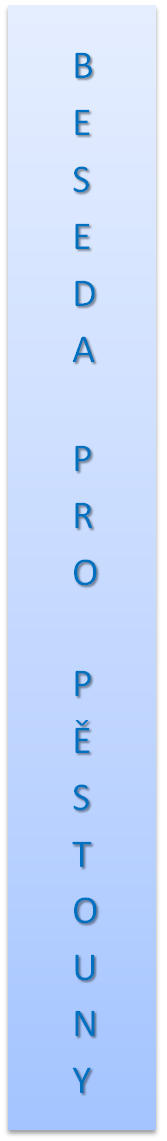 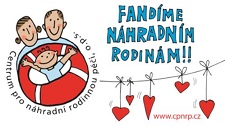 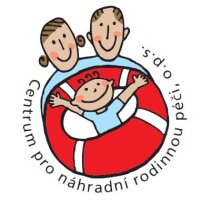 CENTRUM PRO NÁHRADNÍ RODINNOU PÉČI, o.p.s. Sídlo: Kréta 158, 411 55 Terezín IČO: 26999234 www.cpnrp.cz Beseda pro pěstounyv rámci povinného vzdělávání	Místo konání: Městská knihovna Rumburk, Tř. 9. května 150, 408 01 Rumburk	Termín konání: pátek, 19. ledna 2018 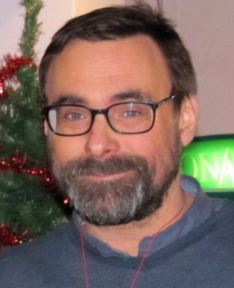 	Čas: 9:00 – 12:00 hod, celkem  3 hodiny	Lektor: Mgr. Jakub Kabíček 	Téma:  NÁVYKY A ZLOZVYKY	Motto: Zvyk je železná košile	Okruhy témat: 	Jak tvořit, pěstovat, posilovat a podporovat dobré a žádoucí návyky.	Jak  se vyvyrovat zlozvykům, které mohou vyústit v problémové chování 	(např. závislosti, či jiné destruktivní chování).	Konkrétní otázky účastníků, na které budeme společně hledat odpovědi.	Slovo o lektorovi: 	Lektorem besedy bude Mgr. Jakub Kabíček - psychoterapeut, supervizor 	a lektor s dlouholetou praxí. 	(blíže na http://www.supervize-kabicek.cz/)Pro účastníky besedy bude zajištěno drobné občerstvení.	Po ukončení besedy dostanou pěstouni 	osvědčení o absolvování tří hodin povinného vzdělávání.	Na besedu je nutné se přihlásit! 	Přihlaste se, prosím, na některém z těchto kontaktů: 	rackova@cpnrp.cz, 731 557 681, 416 533 554. 	SEMINÁŘ JE PRO PĚSTOUNY ZDARMA!	Těšíme se na setkání s Vámi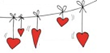 									za CPNRP Kamila Racková											vedoucí vzdělávání